HUBUNGAN ANTARA PERSEPSI ANGGOTA TENTANG KEGIATAN NGALEUT DENGAN KOHESIVITASNYA DI KOMUNITAS ALEUT KOTA BANDUNGSKRIPSIDiajukan untuk Memenuhi Salah Satu Syarat dalam Menempuh Ujian Sidang Sarjana Strata satu (S-1) pada Program Studi Ilmu Kesejahteraan SosialDisusun oleh:Giandita Widiatmoko152020006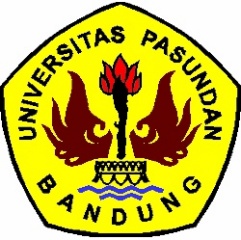 PROGRAM STUDI ILMU KESEJAHTERAAN SOSIALFAKULTAS ILMU SOSIAL DAN POLITIKUNIVERSITAS PASUNDANBANDUNG2019